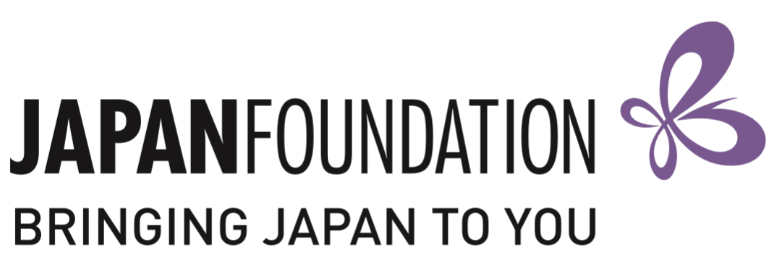 Teaching Materials Grant 2021
Special Support for Natural DisastersForm B (Reimbursement Form + Feedback)On the basis of the Notice of Grant Approval issued by The Japan Foundation, Sydney (JPF Sydney), I hereby accept the support offered for the further development of the Japanese program at the school below, and request that JPF Sydney pay the grant amount to the nominated bank account. This is a restricted Word document. Please type your responses.  I have enclosed the completed Form B including Feedback and the completed Material List.  I have enclosed order confirmations and paid records for each material.  I have indicated each item number clearly on both the order confirmations and paid records.  I understand that any receipts not received by JPF Sydney by the reimbursement claim deadline will not be considered for reimbursement.  I have purchased the approved materials within the purchasing period.  I have kept a copy of all documents for my own records.Feedback1.  Overall, how useful did you find the Teaching Materials Grant? Very useful     Useful	  Neutral     Somewhat unseful    Not useful2.  Do you have any suggestions or how to improve this grant in the future?3.  Do you have any further comments? BSBAccount numberAccount name        Estimated amount on the Notice of Grant Approval:            Purchased:Final amount of the Grant settled:        Estimated amount on the Notice of Grant Approval:            Purchased:Final amount of the Grant settled:Authorised Official                  (Teacher in charge of application)Authorised Official                  (Teacher in charge of application)School Representative(e.g. Principal, Head of Department)School Representative(e.g. Principal, Head of Department)Name:Name:School name:School name:Position:Position:Signature:Signature:Date:Date: